	 The Farmer’s Union Co-Op Association was located in Kearney, NE at 1210 E. 25th St. Its advertisement can be seen on the Kearney Area curtain. 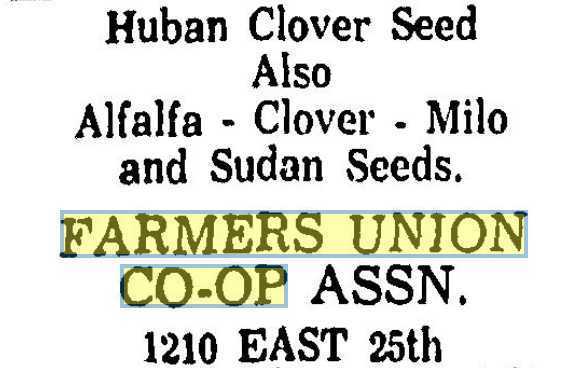 